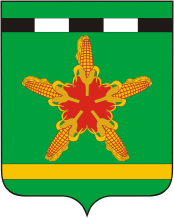 СОВЕТ ОТРАДО-КУБАНСКОГО СЕЛЬСКОГО ПОСЕЛЕНИЯГУЛЬКЕВИЧСКОГО РАЙОНАРЕШЕНИЕ_____сессия  4  созываот _________________							№  ____село Отрадо-КубанскоеО внесении изменений в решение 8 сессии II созыва Совета Отрадо-Кубанского сельского поселения Гулькевичского района от 5 марта 2010 года № 5 «Об утверждении положений о размерах и условиях оплаты труда, о порядке исчисления и выплаты премии по итогам работы за месяц  работникам администрации Отрадо-Кубанского сельского поселения Гулькевичского района, осуществляющим первичный воинский учет»	В соответствии с Трудовым кодексом Российской федерации, уставом Отрадо-Кубанского сельского поселения Гулькевичского района, в целях упорядочения оплаты труда служащих осуществляющих первичный воинский учет, Совет Отрадо-Кубанского сельского поселения р е ш и л:1.Внести в Приложение к положению о размерах и условиях оплаты труда, о порядке исчисления и выплаты премии по итогам работы за месяц  служащих администрации Отрадо-Кубанского сельского поселения Гулькевичского района, осуществляющим первичный воинский учет следующие изменения:абзац первый пункта 1 части 3 изложить в следующей редакции:«1) ежемесячная надбавка к должностному окладу за особые условия службы в размере до 150 %.»пункт 1 части 5 изложить в следующей редакции:«1) ежемесячной надбавки к должностному окладу за особые условия службы в размере шестнадцати должностных окладов;». 2. Контроль за выполнением настоящего решения возложить на председателя комиссиипо бюджету, налогам, сборам и муниципальной собственности, экономике, торговле, предпринимательству и поддержке бизнеса.3. Обнародовать настоящее решение путем доведения до всеобщего сведения граждан, проживающих на территории Отрадо-Кубанского сельского поселения Гулькевичского района, посредством размещения его в специально установленных местах, согласно постановления администрации Отрадо-Кубанского сельского поселения Гулькевичского района от 26 декабря 2012 года № 124 «Об установлении специальных мест для обнародования муниципальных правовых актов органов местного самоуправления Отрадо-Кубанского сельского поселения Гулькевичского района» и разместить на официальном сайте Отрадо-Кубанского сельского поселения Гулькевичского района.4. Настоящее решение вступает в силу со дня его официального обнародования и распространяется на правоотношения возникшие с 1 января 2023 года.Глава Отрадо-Кубанского сельского поселения Гулькевичского района					А.А. Харланов